Pozdravljeni,prepisite navodila nalog in jih resite v zvezek. V primeru, da so zapisi premajhni in ne vidite, mi sporocite. Ostanite zdravi, Tea 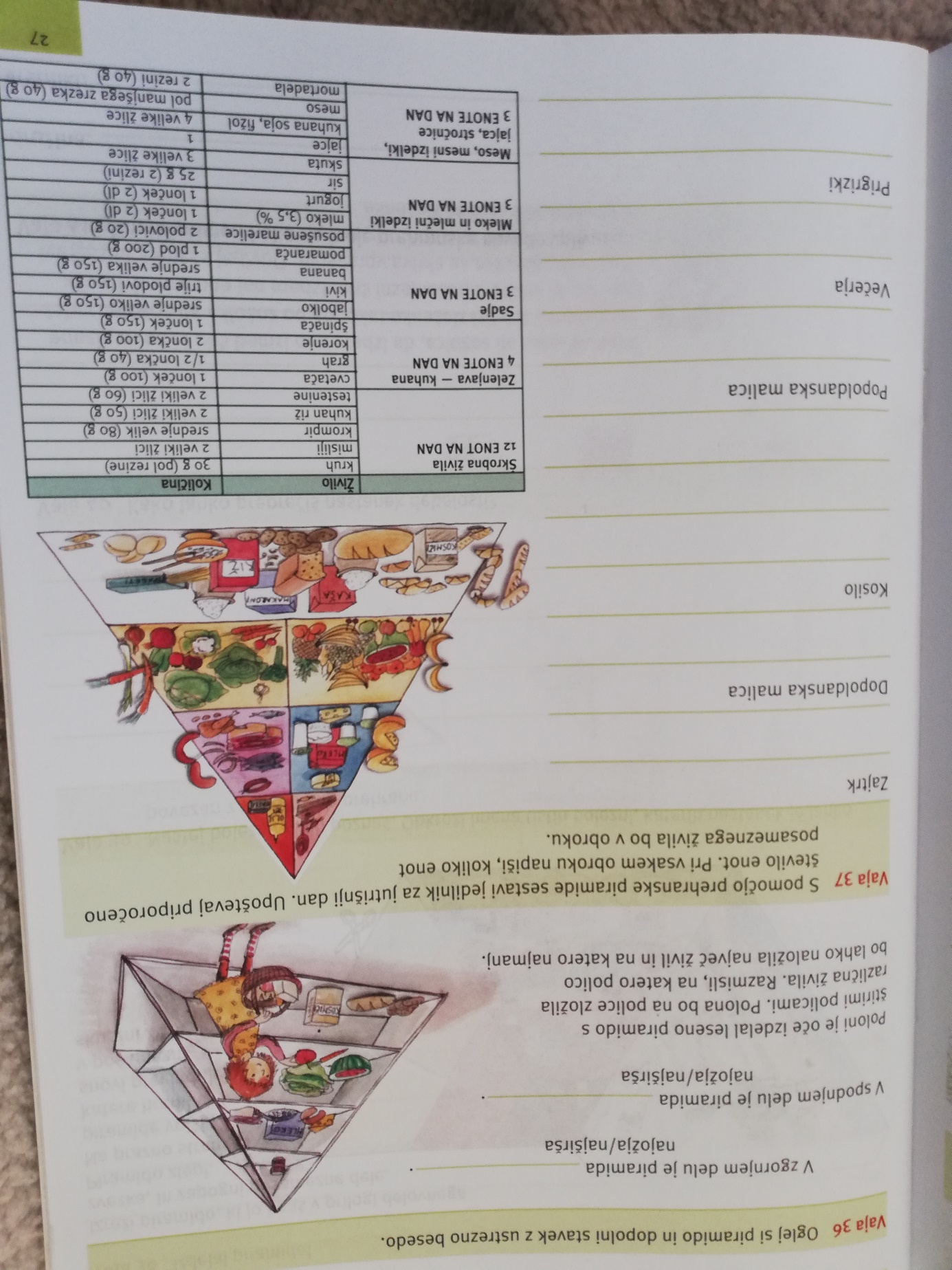 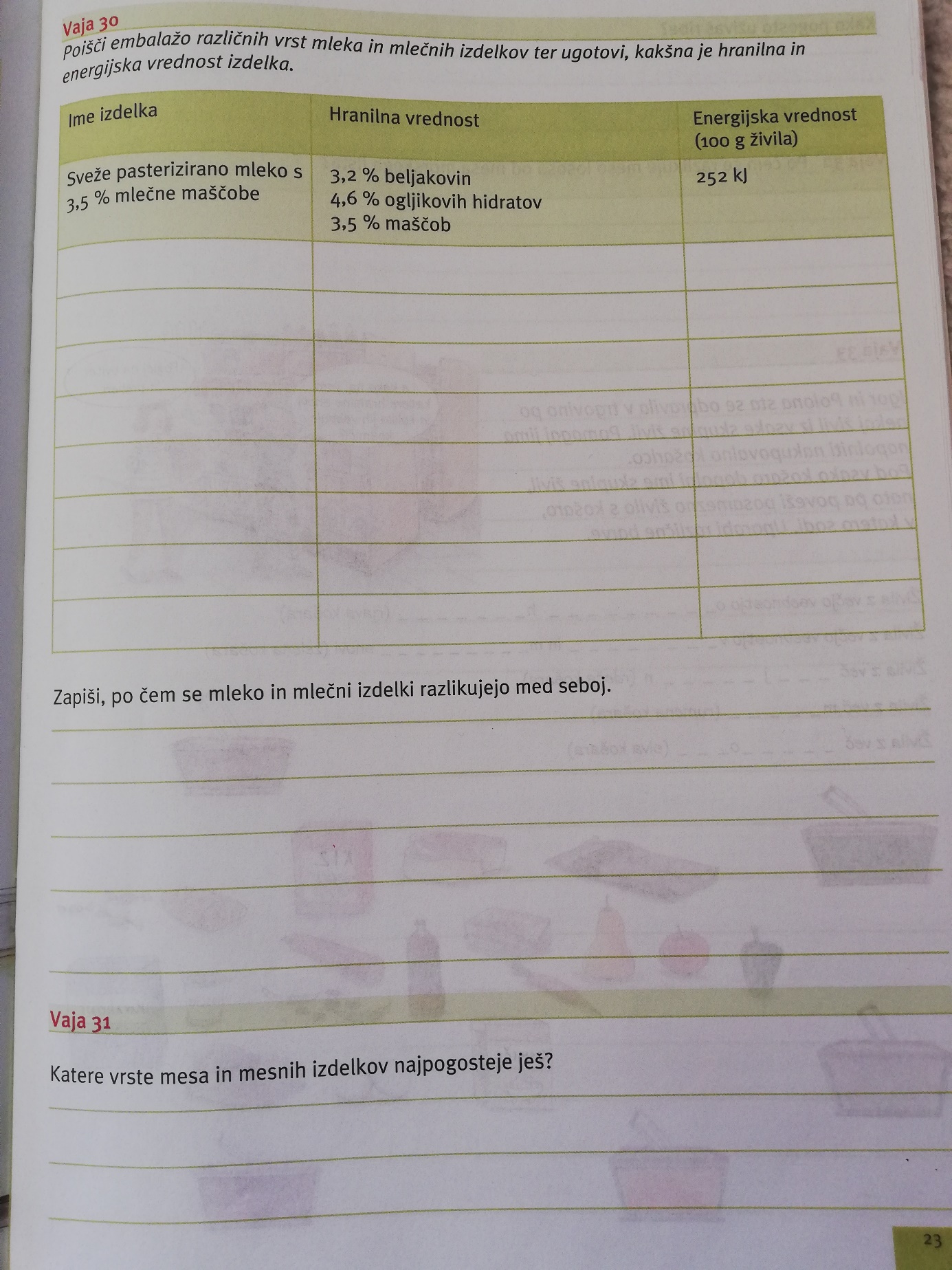 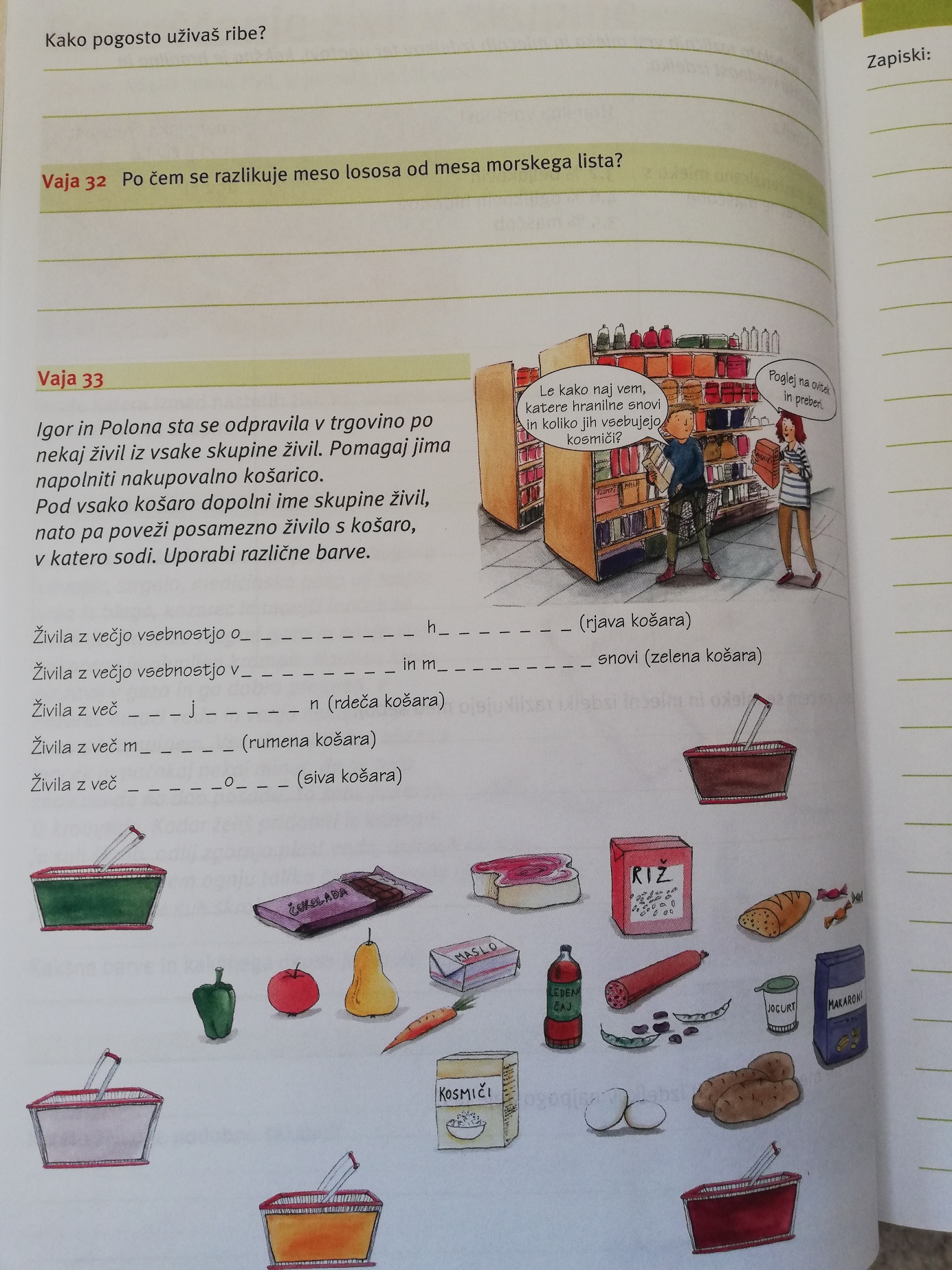 